муниципальное автономное дошкольное образовательное учреждение – детский сад № 13 общеразвивающего вида с приоритетным осуществлением физического развития воспитанников(МАДОУ №13)Экологический проект«Мир снега»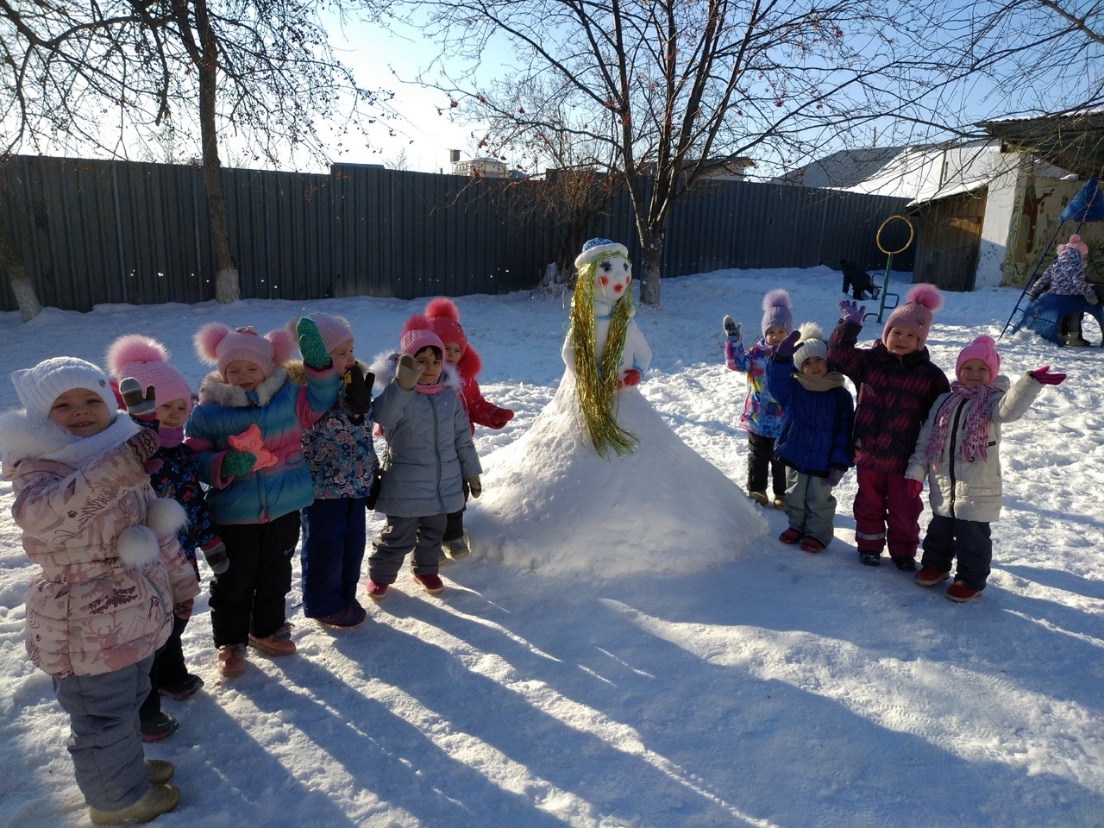 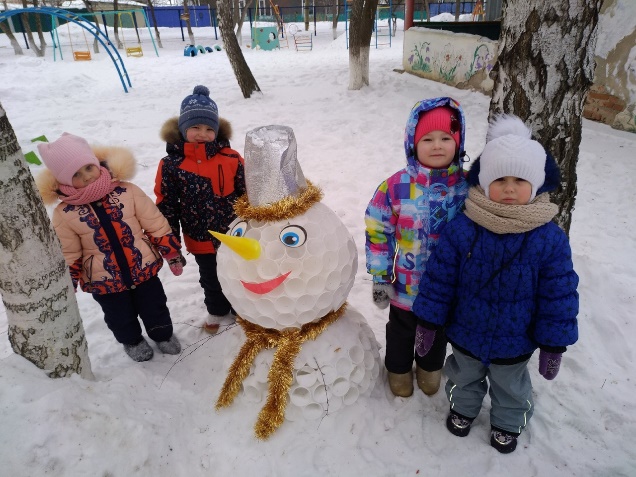 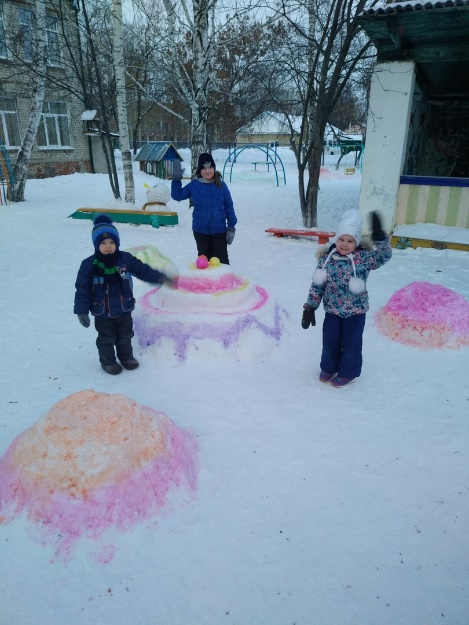 Вид проекта: познавательно-исследовательский.Срок реализации проекта: 10.01.2020- 28.02.2020 – среднесрочныйИсполнители проекта:Воронина Елена Владимировна,воспитатель ВКК;дети средней группы «Росток»;родители.г. Богданович 2020 г.Детский познавательно -  исследовательский проект на тему:«Мир снега» в средней группе ДОУ.Разработала: воспитатель ВКК – Воронина Елена ВладимировнаСроки реализации проекта: 10.01.2020- 28.02.2020 – среднесрочныйУчастники: воспитатели, родители, дети.Актуальность. Экологическое воспитание и образование детей становится актуальным в настоящее время. Тема проекта способствует созданию необходимых условий в ДОУ по формированию у дошкольников целостного представления о природе: уточнению и расширению знания о свойствах снега, воды, льда; для общения ребенка с миром неживой природы; развитию у детей любознательности; творческих способностей; познавательной активности; развитию коммуникативных навыков.Объект исследования: снег.Предмет исследования: физические свойства снега.Проблема: 1 (детская) - почему нельзя кататься на снежной горке, не полив ее водой;2 (педагогическая) - низкий уровень знаний детей средней группы о свойствах воды, льда и снега.Цель проекта: 1 – Создать прочные и красивые снежные построеки на прогулочном участке; 2 – Формирование знаний о неживой природе в зимний период. Развитие познавательного интереса и исследовательской активности в процессе экспериментирования со снегом.Задачи. Исследовать, что такое снег, изучить его свойства. Развитие познавательных и творческих способностей детей в процессе ознакомления со снегом через наблюдения и опытно - экспериментальную деятельность:1.Дать детям представления о природном объекте-снеге, его превращении в воду и в лед.2.Формировать познавательную активность детей при проведении опытов, экспериментов и наблюдений.3.Развить любознательность, познавательные интересы, внимание, память, речь, наблюдательность, экологическую воспитанность дошкольников.4.Закрепить знания о свойствах снега и льда.5. Вызывать положительнее эмоции, чувство восхищения явлениями в природе через поэтический образ в стихах.6.Воспитывать наблюдательность, интерес к родной природе.7.Учить детей делать выводы, анализировать полученные результаты путем сравнения.8. Содействовать воспитанию сотрудничества во взросло – детских отношениях.Ожидаемый результат.По окончанию проекта дети смогут: расширить знания о снеге, укрепить исследовательский интерес к природе.Предшествующая работа:- Изучение уровня знаний по теме- Подбор методической литературы и материалов- Подбор художественной литературы- Поисковая работа по подбору пособий по теме Содержание практической деятельности по выполнению проектаПознавательная беседа «Вода вокруг нас».Дидактические игры «Найди, где прячется вода», опыты «Свойства воды, снега и льда».Чтение художественной литературы Н. Сладков, рассказы «Под водой», «Теплые струи», «В глубине», «Мое озеро». Разгадывание загадок про воду, чтение стихов о снеге.Подвижные игры «Капельки и ветерок», «Снежинки и капельки».Наблюдение «Наблюдаем за снегопадом», «Свойства снега», «Наблюдаем за сосульками»Показ презентации по теме «Вода в трех состояниях».Совместная деятельность детей с родителями: Домашние опыты с водой – замораживание, нагревание, переливание в разные формы, окрашивание (с дальнейшим совместным обсуждением результатов). Демонстрационный материал «Погода» с выкладкой особенностей воды в природе.Итоговое мероприятие: Постройка снежных фигур и ледяной горки на прогулочном участке.Опыты с водой, снегом и льдом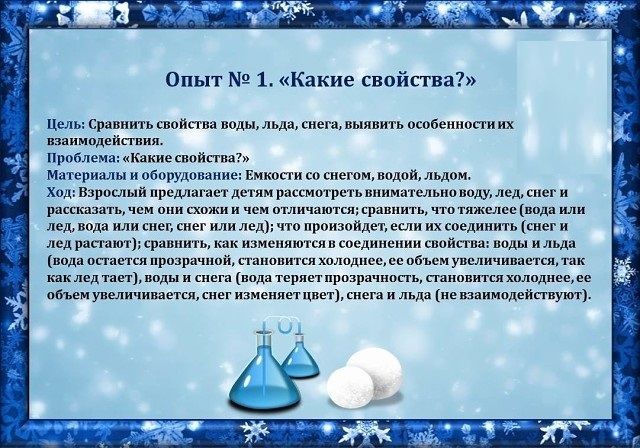 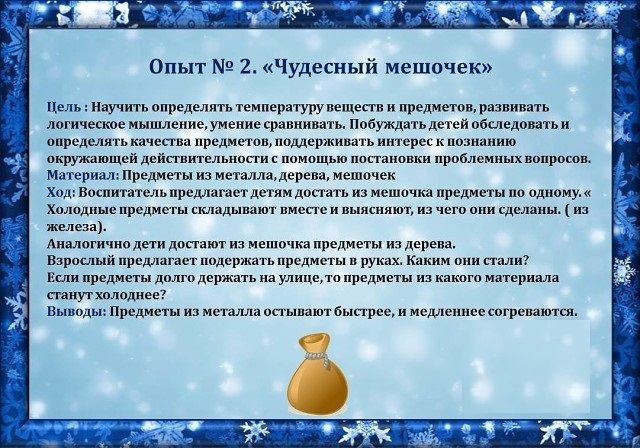 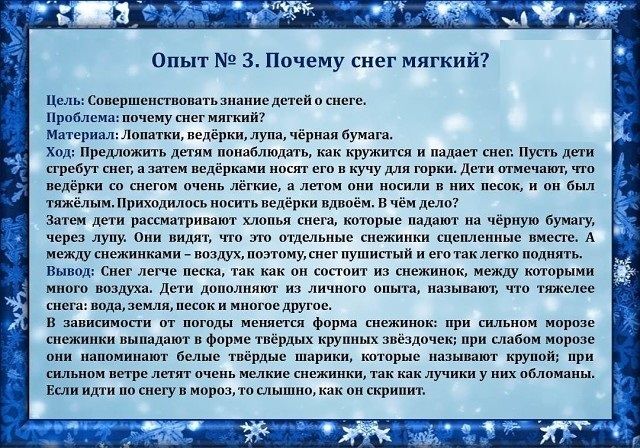 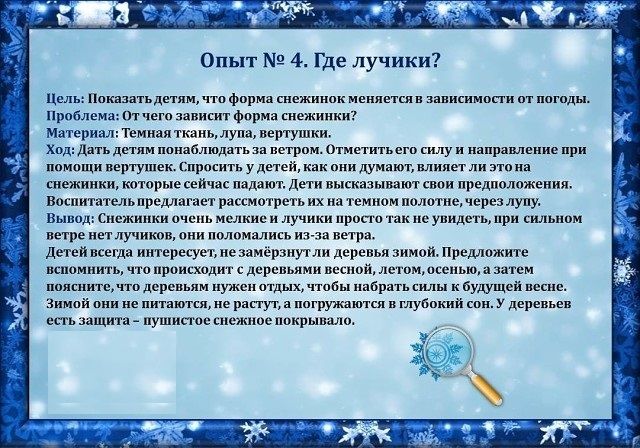 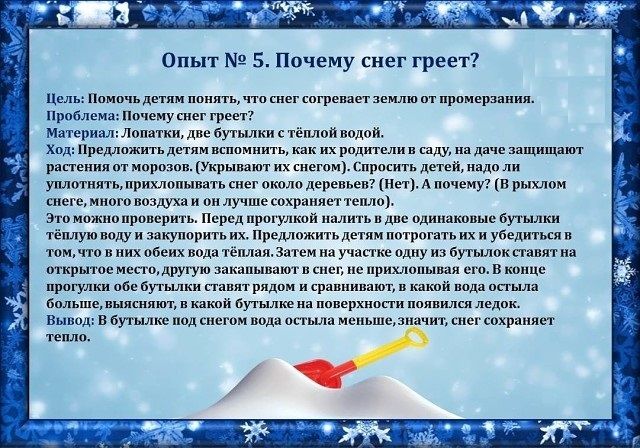 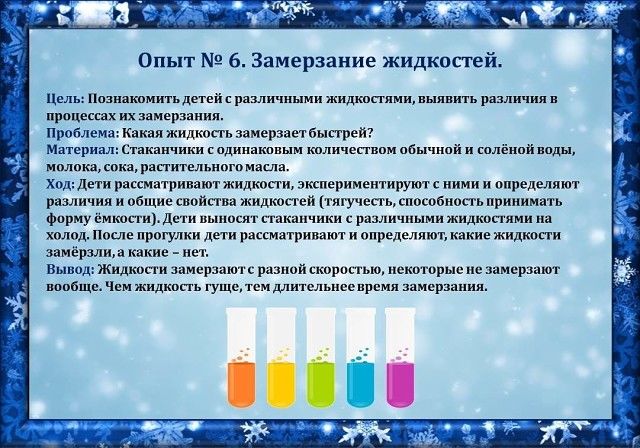 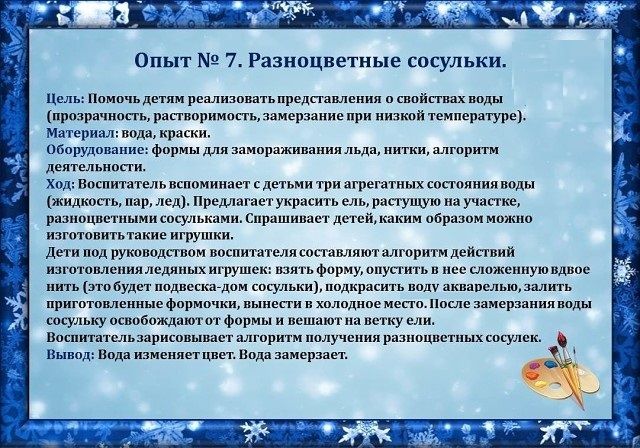 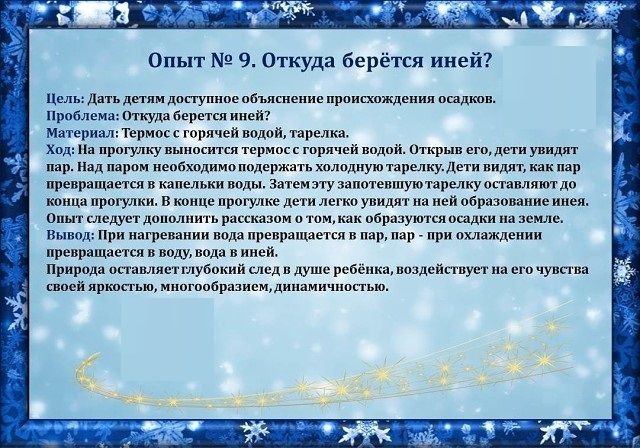 Эксперименты с водой:Вода – это прозрачная жидкость, не имеющая цвета, запаха и вкуса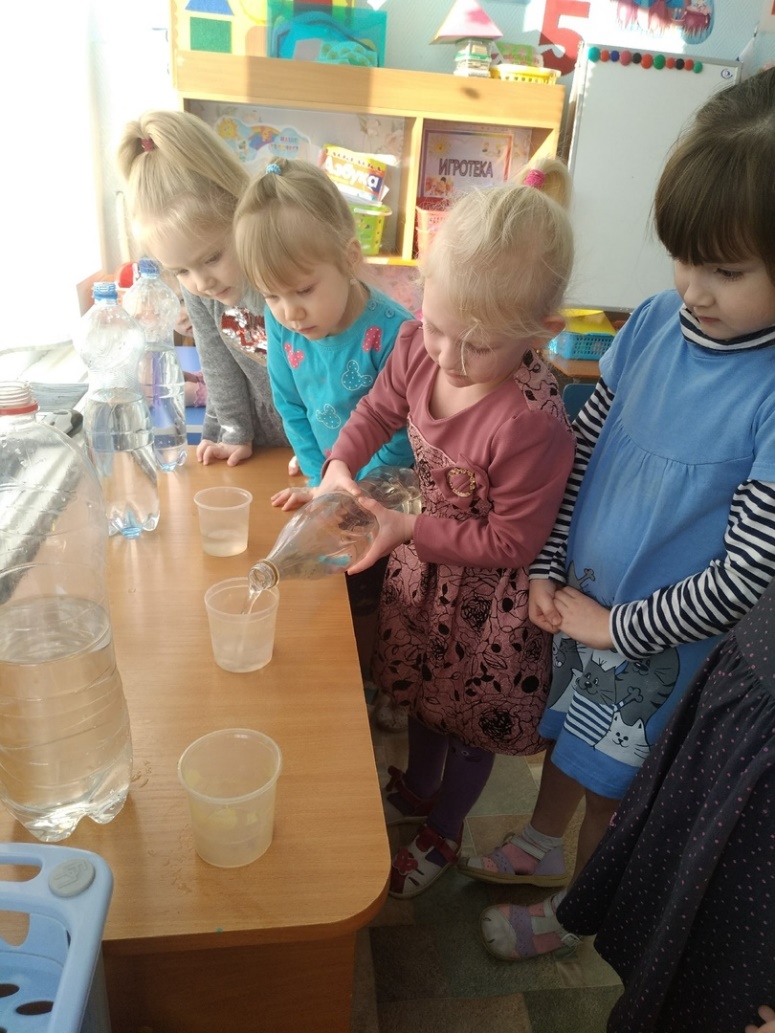 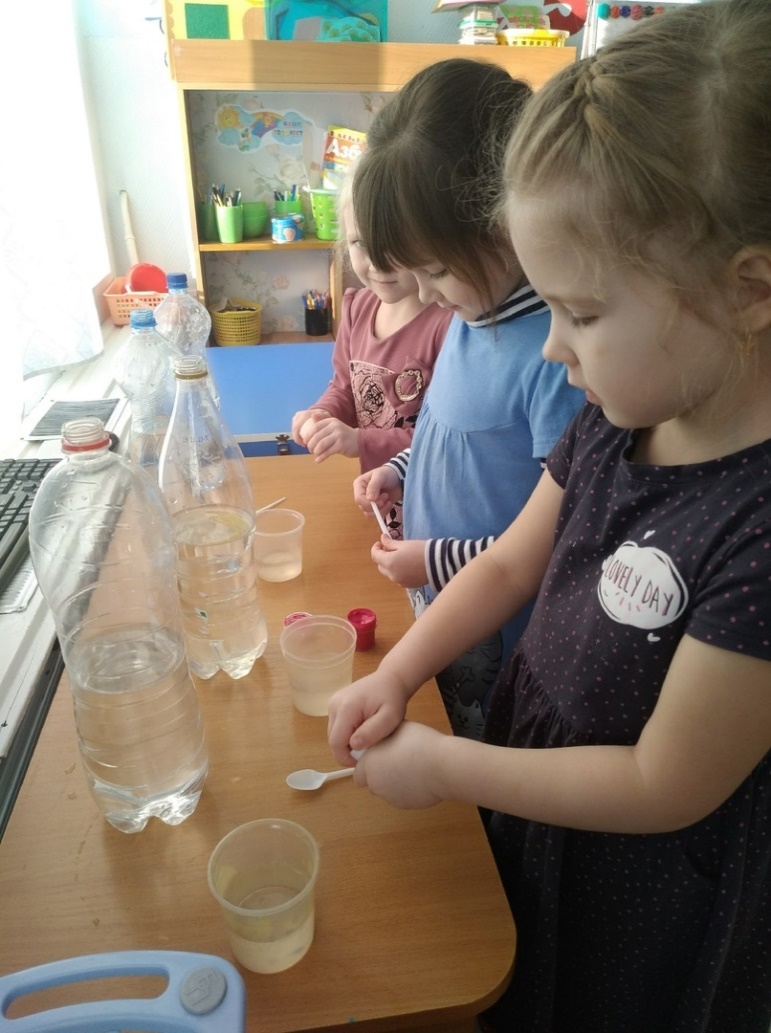 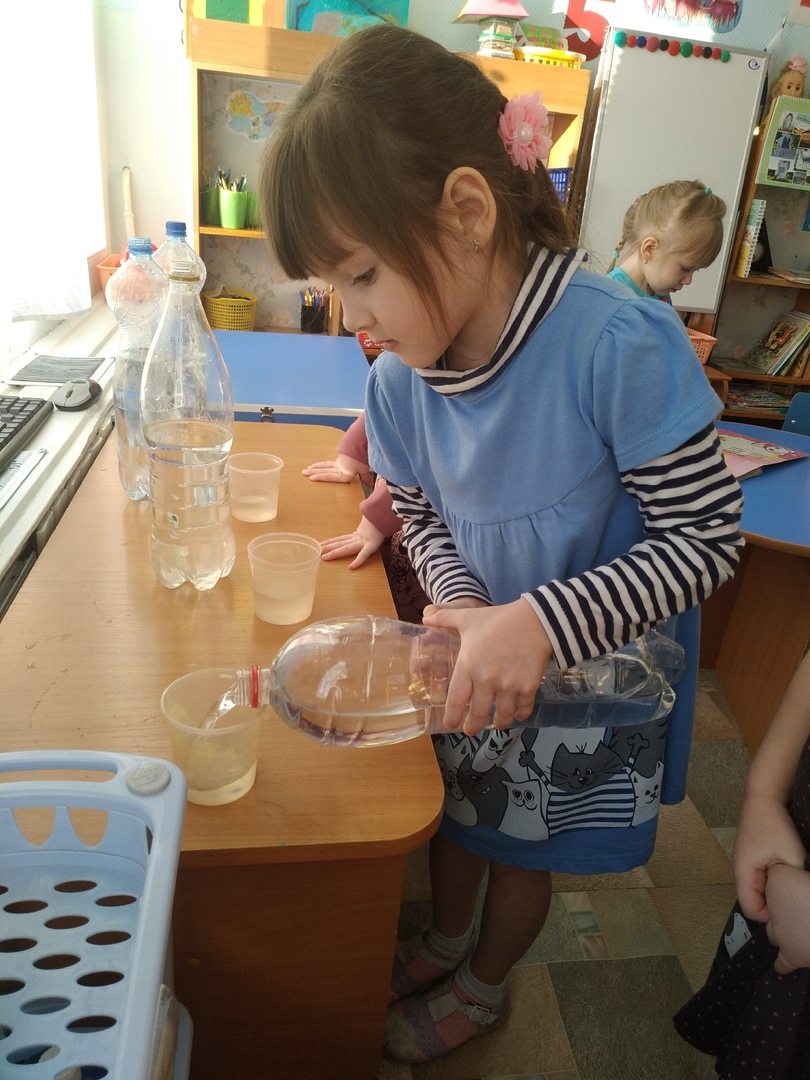 Эксперименты с водой:Вода растворяет различные вещества (соль, сахар, краски)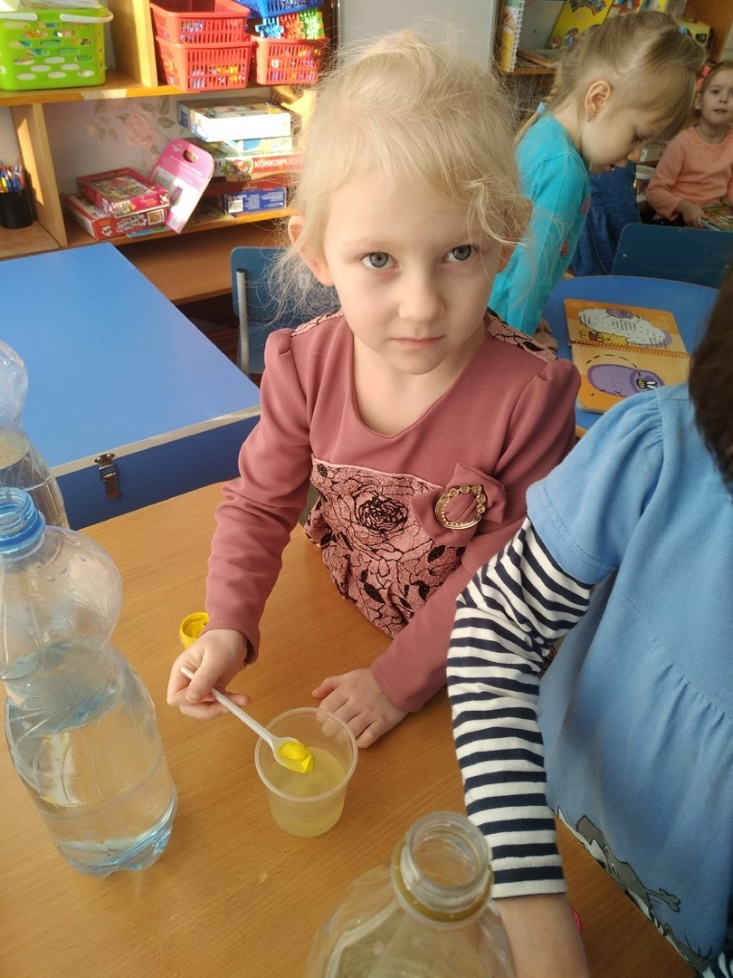 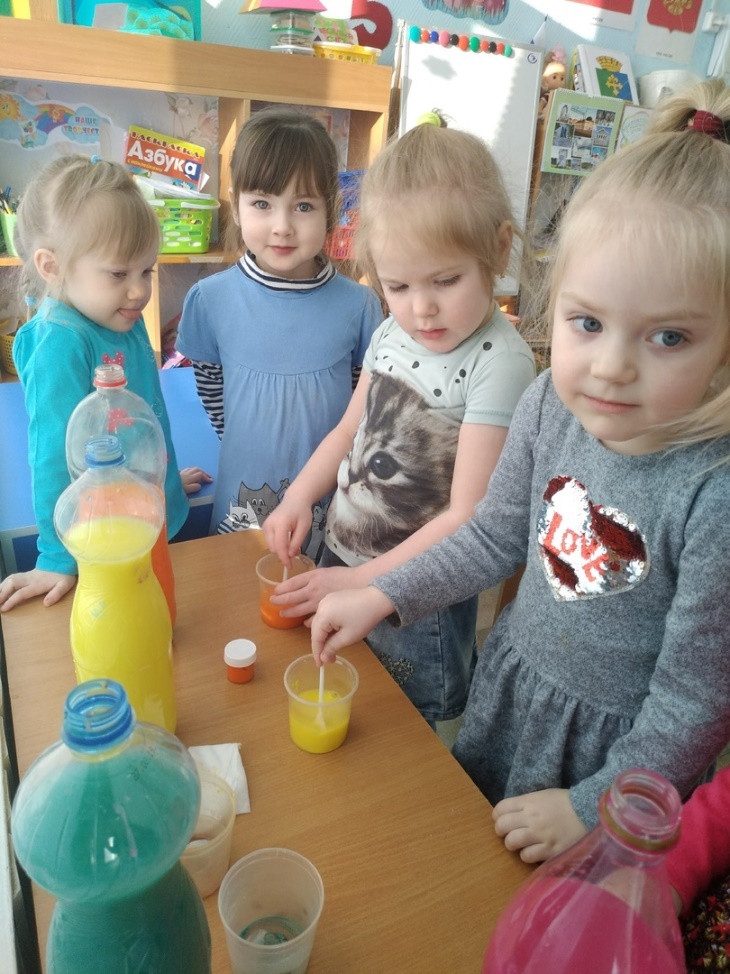 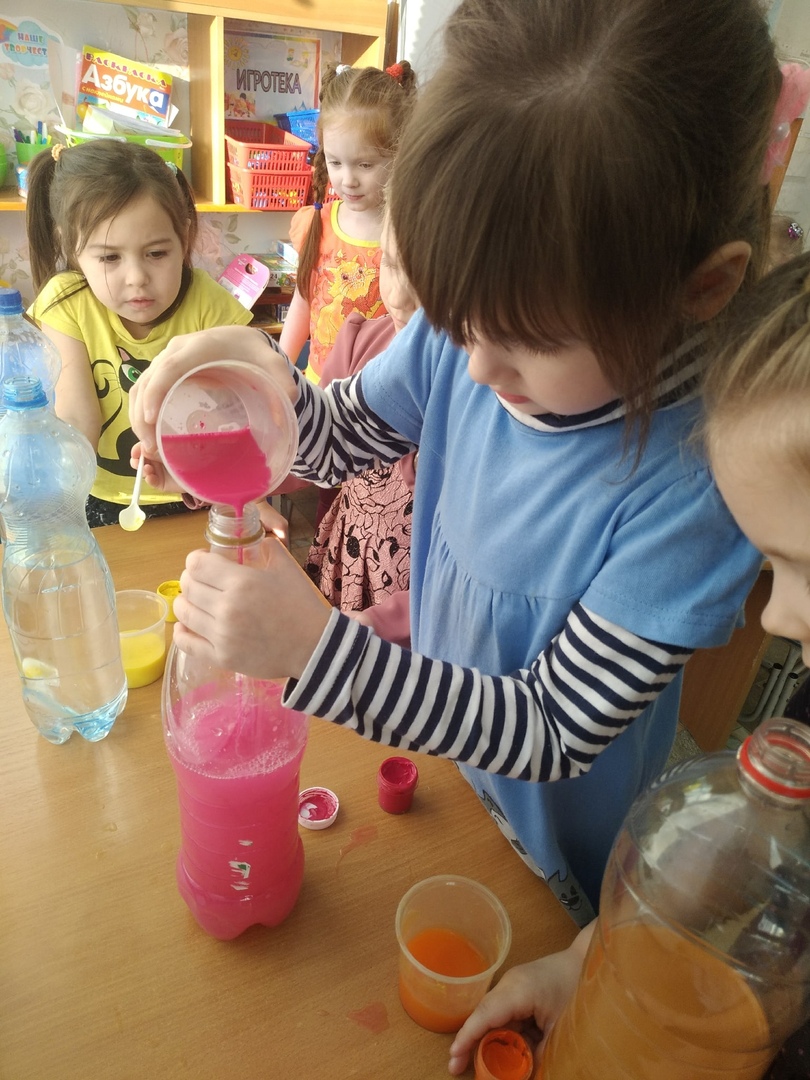 Эксперименты с водой:Вода принимает форму сосуда, в который ее наливают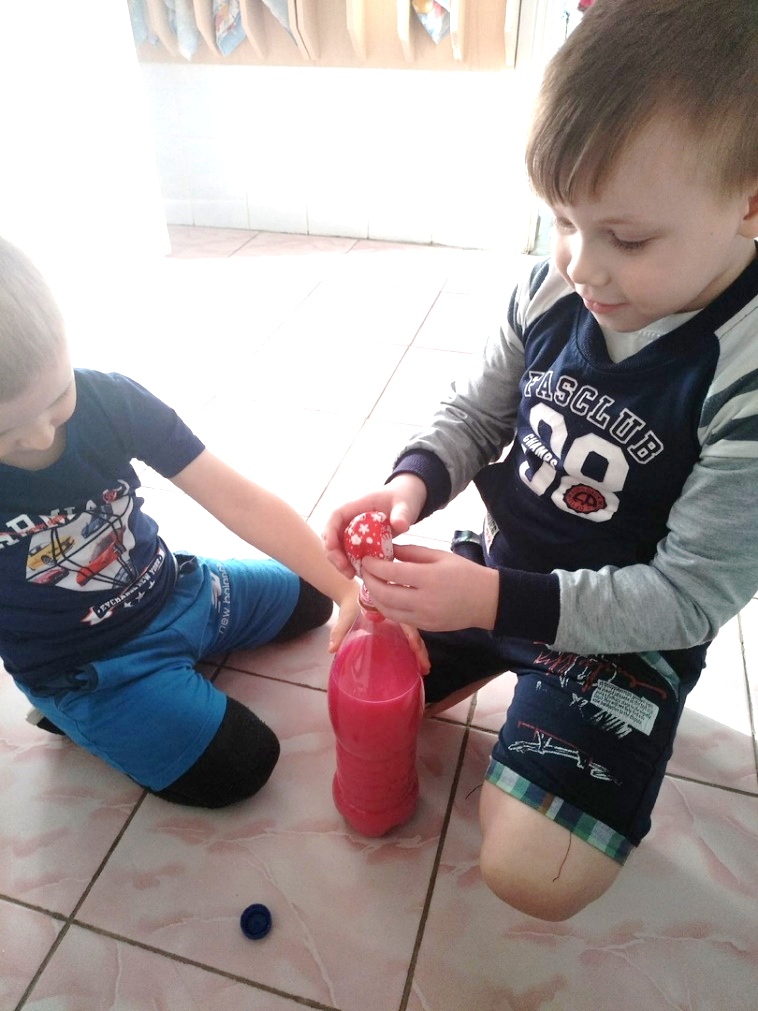 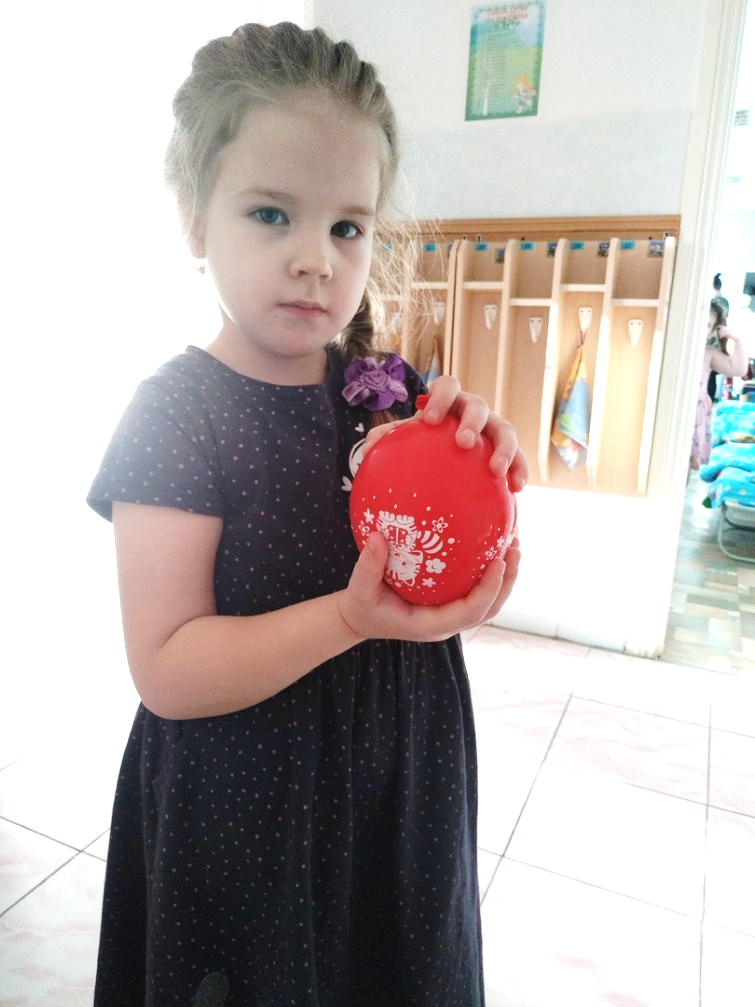 Вода замерзает и превращается в лед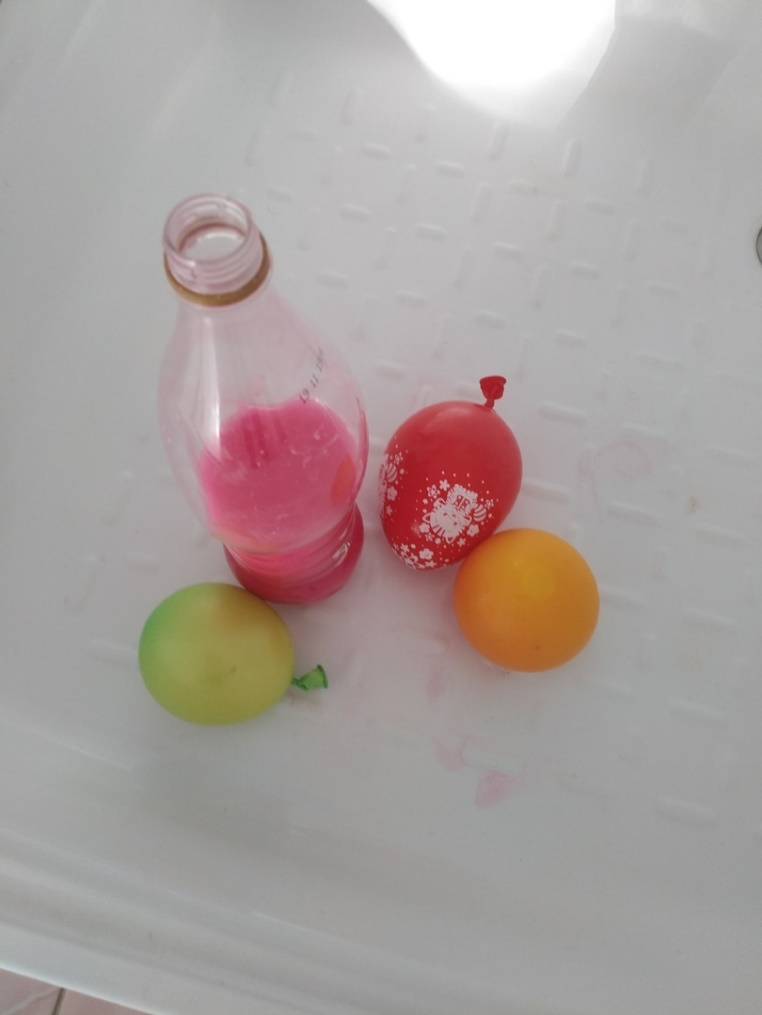 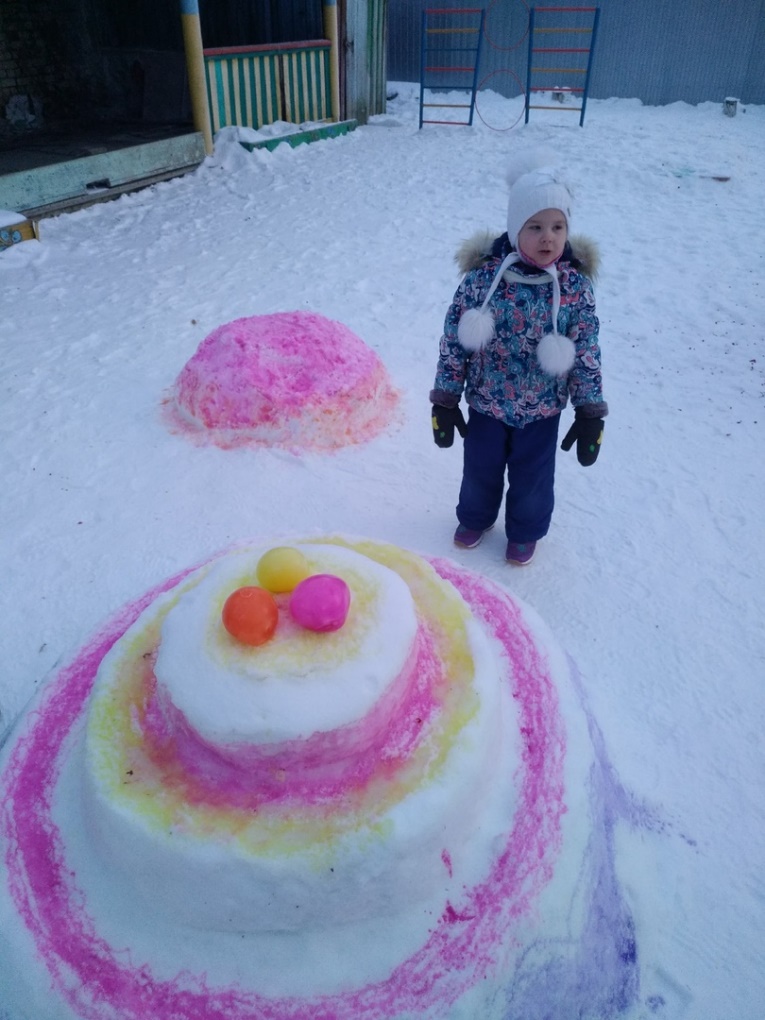 Эксперименты с водой и снегом:При поливе снежной горки водой, на поверхности образуется ледяная корка, по которой можно кататься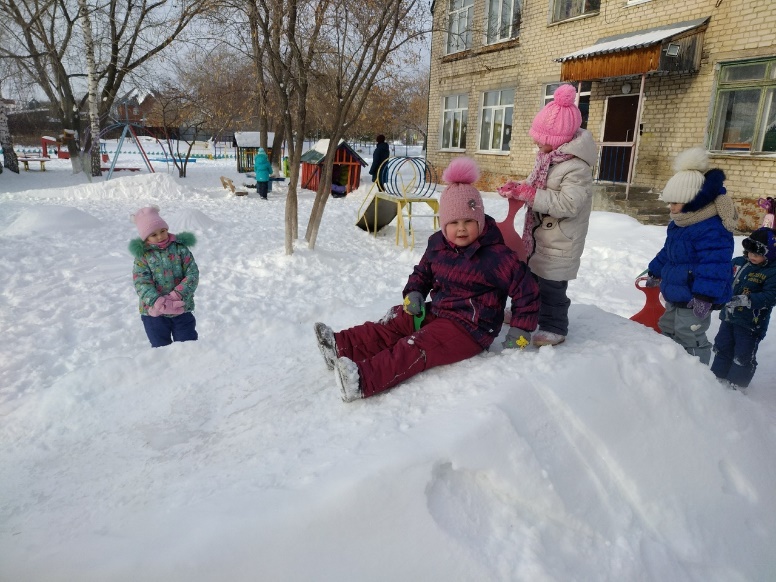 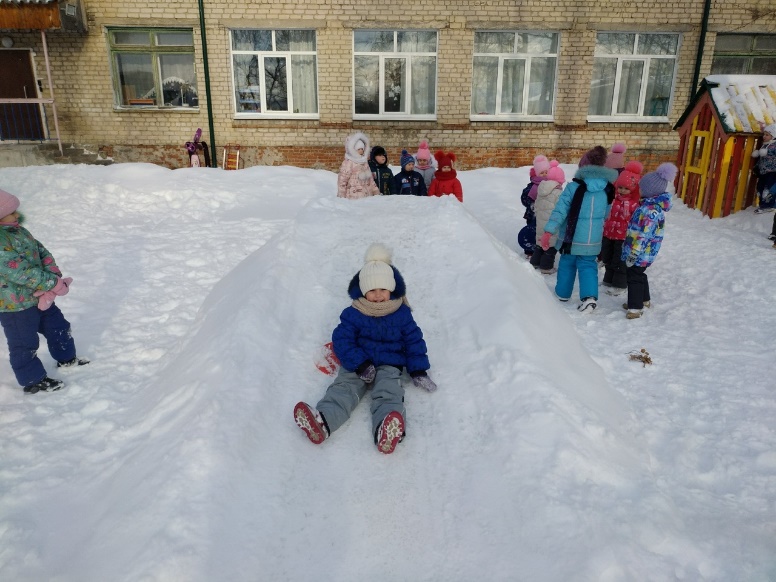 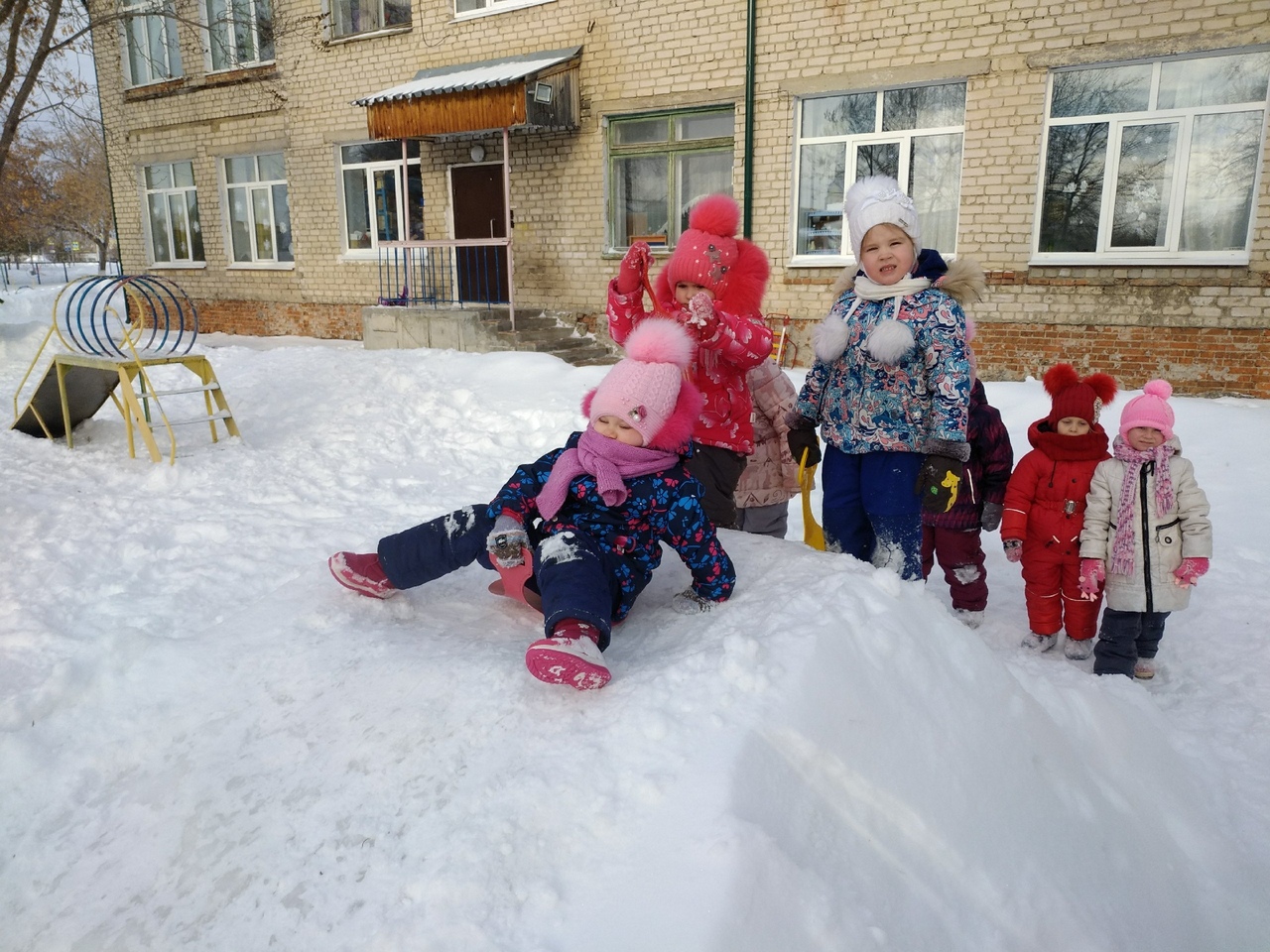 Какие культурные практики освоили дети в проекте, какие приобрели социальные и личностные компетенции?Какие вопросы саморазвития воспитатель решил для себя как профессионал и как личность?- В коллективе детей происходит обмен опыта, что даем возможность каждому ребенку более подробно узнать о том или ином явлении при его отсутствии.- В процессе коллективного творчества дети глубже усвоили материал относительно данной темы.- Имея в наличии определенное количество материала (в данном случае тема «Вода») можно коллективно узнать все свойства и качества, а также роль данного материала в жизни всего живого. Методом совместной работы и можно получить представление о том или ином объекте.